GUVERNUL ROMÂNIEI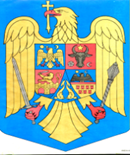 ORDONANȚĂ DE URGENȚĂ pentru modificarea și completarea Legii nr. 227/2015 privind Codul fiscal	Având în vedere necesitatea adoptării şi publicării până la data de 30 iunie 2021 a actului cu putere de lege cu privire la transpunerea în legislaţia naţională a prevederilor art. 2 și 3 din Directiva (UE) 2017/2455 a Consiliului din 5 decembrie 2017 de modificare a Directivei 2006/112/EC și a Directivei 2009/132/CE în ceea ce privește anumite obligații privind taxa pe valoarea adăugată pentru prestările de servicii și vânzările de bunuri la distanță și a Directivei (UE) 2019/1995 a Consiliului din 21 noiembrie 2019 de modificare a Directivei 2006/112/CE în ceea ce privește dispozițiile referitoare la vânzările de bunuri la distanță și anumite livrări interne de bunuri, astfel cum au fost modificate prin Decizia (UE) 2020/1109 a Consiliului din 20 iulie 2020 de modificare a Directivelor (UE) 2017/2455 și (UE) 2019/1995 în ceea ce privește datele de transpunere și aplicare, ca răspuns la pandemia de COVID-19, întrucât pentru implementarea noilor reguli este necesară luarea unor măsuri  de natură procedurală şi administrativă, inclusiv prin dezvoltarea până la data de 1 aprilie 2021 a sistemelor informatice ce permit persoanelor impozabile și intermediarilor care acționează în contul lor să depună pe cale electronică informațiile solicitate pentru înregistrarea în cadrul:regimului special pentru servicii prestate de persoane impozabile nestabilite în Uniunea Europeană,regimului special pentru vânzările intracomunitare de bunuri la distanță, pentru livrările de bunuri interne efectuate de interfețele electronice care facilitează aceste livrări și pentru serviciile prestate de persoane impozabile stabilite în Uniunea Europeană, dar nu în statul membru de consum,regimului special pentru vânzarea la distanță de bunuri importate din teritorii terțe sau țări terțe,Ținând cont de faptul că în situaţia în care actul cu putere de lege cu privire la transpunerea în legislaţia naţională a prevederilor art. 2 și 3 din Directiva (UE) 2017/2455 și a Directivei (UE) 2019/1995 nu este adoptat în regim de urgenţă, nu este posibilă elaborarea legislaţiei secundare şi dezvoltarea aplicaţiilor informatice, atât la nivelul administrației fiscale cât și a celei vamale, astfel încât România nu va putea respecta termenele obligatorii asumate în calitate de stat membru şi nu va fi în măsură să aibă pregătit sistemul informatic care să permită persoanelor impozabile și intermediarilor care acționează în contul lor depunerea pe cale electronică a informațiile solicitate pentru înregistrarea în cadrul regimurilor speciale de TVA începând cu 1 aprilie 2021, respectiv îndeplinirea obligaţiilor aferente regimurilor speciale de TVA începând cu 1 iulie 2021,    	în considerarea faptului că aceste elemente vizează interesul general public şi constituie situaţii de urgenţă şi extraordinare, a căror reglementare nu poate fi amânată,          	în temeiul art. 115 alin. (4) din Constituţia României, republicată,          	Guvernul României adoptă prezenta ordonanță de urgență.Art. I. -   Legea nr. 227/2015 privind Codul fiscal, publicată în Monitorul Oficial al României, Partea I, nr. 688 din 10 septembrie 2015, cu modificările şi completările ulterioare, se modifică şi se completează după cum urmează:1. La articolul 266, alineatul (1), punctul 35 se modifică și va avea următorul cuprins:„35. vânzarea intracomunitară de bunuri la distanță înseamnă o livrare de bunuri expediate sau transportate de furnizor sau în numele acestuia, inclusiv în cazul în care furnizorul intervine în mod indirect în transportul sau expedierea bunurilor, dintr-un alt stat membru decât cel în care se încheie expedierea sau transportul bunurilor către client, dacă sunt îndeplinite următoarele condiții: a) livrarea de bunuri este efectuată  către o persoană impozabilă sau o persoană juridică neimpozabilă ale cărei achiziții intracomunitare de bunuri nu sunt considerate operațiuni impozabile în România în temeiul art. 268 alin. (4) și (8) și art. 3151 alin. (9) sau pentru orice altă persoană neimpozabilă;b) bunurile livrate nu sunt mijloace de transport noi sau bunuri livrate după asamblare sau instalare, cu sau fără funcționare de probă, de către furnizor sau în contul acestuia;”2. La articolul 266, alineatul (1), după punctul 35, se introduce un nou punct, punctul 36, cu următorul cuprins:„36. vânzare la distanță de bunuri importate din teritorii terțe sau țări terțe înseamnă o livrare de bunuri expediate sau transportate de furnizor sau în numele acestuia, inclusiv în cazul în care furnizorul intervine în mod indirect în transportul sau expedierea bunurilor, dintr-un teritoriu terț sau dintr-o țară terță către un client dintr-un stat membru, dacă sunt îndeplinite următoarele condiții: a) livrarea de bunuri este efectuată către o persoană impozabilă sau o persoană juridică neimpozabilă ale cărei achiziții intracomunitare de bunuri nu sunt considerate operațiuni impozabile în România în temeiul art. 268 alin. (4) și (8) și art. 3151 alin. (9) sau pentru orice altă persoană neimpozabilă; b) bunurile livrate nu sunt mijloace de transport noi sau bunuri livrate după asamblare sau instalare, cu sau fără funcționare de probă, de către furnizor sau în contul acestuia.”3. La articolul 268, alineatul (9), litera b), se modifică și va avea următorul cuprins:„b) operaţiuni scutite de taxă cu drept de deducere, pentru care nu se datorează taxa, dar este permisă deducerea taxei datorate sau achitate pentru achiziţii. În prezentul titlu aceste operaţiuni sunt prevăzute la art. 2921 și art. 294 – 296;”4. La articolul 270, după alin. (14) se introduc două noi alineate, alin. (15) și (16), cu următorul cuprins:„(15) În cazul în care o persoană impozabilă, prin utilizarea unei interfețe electronice cum ar fi o piață online, o platformă, un portal sau alte mijloace similare, facilitează vânzarea la distanță de bunuri importate din teritorii terțe sau țări terțe în loturi cu o valoare intrinsecă de maximum 150 euro, se consideră că această persoană impozabilă a primit și a livrat ea însăși bunurile respective. Noțiunea “valoare intrinsecă” are sensul stabilit la art. 1 pct. 48 din Regulamentul Delegat al Comisiei (UE) 2015/2446 din 28 iulie 2015 de completare a Regulamentului (UE) nr. 952/2013 al Parlamentului European și al Consiliului în ceea ce privește normele detaliate ale anumitor dispoziții ale Codului vamal al Uniunii, cu modificările și completările ulterioare. (16) În cazul în care o persoană impozabilă, prin utilizarea unei interfețe electronice cum ar fi o piață online, o platformă, un portal sau alte mijloace similare, facilitează livrarea de bunuri în Uniunea Europeană de către o persoană impozabilă nestabilită în Uniunea Europeană către o persoană neimpozabilă, se consideră că persoana impozabilă care a facilitat livrarea a primit și a livrat ea însăși bunurile respective.”5. La articolul 275, alineatele (2) – (6) se modifică și vor avea următorul cuprins:„(2) Prin excepţie de la prevederile alin. (1) lit. a), locul livrării în cazul vânzărilor intracomunitare de bunuri la distanță este considerat a fi locul în care se află bunurile în momentul în care se încheie expedierea sau transportul bunurilor către client.(3) Prin excepţie de la prevederile alin. (1) lit. a), locul livrării în cazul vânzărilor la distanță de bunuri importate din teritorii terțe sau țări terțe într-un alt stat membru decât cel în care se încheie expedierea sau transportul bunurilor către client este considerat a fi locul unde se află bunurile în momentul în care se încheie expedierea sau transportul acestora către client; (4) Prin excepţie de la prevederile alin. (1) lit. a), locul livrării în cazul vânzărilor la distanță de bunuri importate din teritorii terțe sau țări terțe în statul membru în care se încheie expedierea sau transportul bunurilor către client este considerat a fi statul membru respectiv, cu condiția ca TVA pentru aceste bunuri să fie declarată în cadrul regimului special de la articolul 3152. (5)  Alin. (2)-(4) nu se aplică livrărilor de bunuri second-hand, obiecte de artă, obiecte de colecție sau antichități, care fac obiectul regimului special prevăzut la art. 312.  (6) În cazul în care se consideră că o persoană impozabilă a primit și a livrat bunuri în conformitate cu art. 270 alin. (15) și (16), expedierea sau transportul bunurilor se atribuie livrării efectuate de persoana impozabilă în cauză.”6. La art. 275, alineatele (7) și (8) se abrogă. 7. La articolul 275, după alineatul (11) se introduce un nou alineat, alineatul (12) cu următorul cuprins:„(12) Prevederile alin. (9)-(11)  nu se aplică situațiilor care intră sub incidența art. 270 alin. (15) și (16).”8. La articolul 278, alineatele (8)-(12) se abrogă.9. După articolul 278 se introduce un nou articol, art. 2781, care va avea următorul cuprins:„Art. 2781 Pragul pentru persoanele impozabile care efectuează operațiunile prevăzute la art. 275 alin. (2) și art. 278 alin. (5) lit.h) (1) Prevederile art. 275 alin. (2) si art. 278 alin. (5) lit. h) nu se aplică dacă sunt îndeplinite cumulativ următoarele condiţii:a) furnizorul sau prestatorul este stabilit sau, dacă nu este stabilit, își are domiciliul stabil sau reședința obișnuită într-un singur stat membru;b) sunt prestate servicii către persoane neimpozabile care sunt stabilite, își au domiciliul stabil sau reședința obișnuită în orice stat membru, altul decât statul membru prevăzut la litera a), sau sunt expediate ori transportate bunuri către un stat membru, altul decât statul membru prevăzut la litera a); șic) valoarea totală, fără TVA, a operațiunilor prevăzute la litera b) nu depășește, în anul calendaristic curent, 10.000 euro sau echivalentul acestei sume în moneda națională și nici nu a depășit această sumă în cursul anului calendaristic precedent.(2) Atunci când, în cursul unui an calendaristic, pragul prevăzut la alin. (1) lit. c) este depăşit, prevederile art. 275 alin. (2) si art. 278 alin. (5) lit. h) se aplică de la momentul depășirii pragului.(3) Persoanele impozabile prevăzute la alin. (1) care sunt stabilite sau, dacă nu sunt stabilite, îşi au domiciliul stabil sau reşedinţa obişnuită în România au dreptul de a opta ca locul livrării sau  prestării să fie stabilit în conformitate cu prevederile art. 275 alin. (2) și art. 278 alin. (5) lit. h). Opţiunea se aplică pentru cel puţin doi ani calendaristici.(4) Agenția Națională de Administrare Fiscală ia măsurile corespunzătoare pentru a monitoriza îndeplinirea de către persoana impozabilă a condiţiilor prevăzute la alin. (1) - (3).(5) Valoarea echivalentă în moneda naţională a statelor membre a sumei prevăzute la alin. (1) lit. c) se calculează prin aplicarea cursului de schimb publicat de Banca Centrală Europeană la data adoptării Directivei (UE) 2017/2.455 a Consiliului din 5 decembrie 2017 de modificare a Directivei 2006/112/CE şi a Directivei 2009/132/CE în ceea ce priveşte anumite obligaţii privind taxa pe valoarea adăugată pentru prestările de servicii şi vânzările de bunuri la distanţă. Pentru România, valoarea echivalentă în moneda naţională este de 46.337 lei.10. La articolul 282, după alineatul (10) se introduce un nou alineat, alin. (11), cu următorul cuprins:„(11) În cazul livrărilor de bunuri de către o persoană impozabilă care se consideră că a primit și a livrat bunurile în conformitate cu articolul 270 alin. (15) și (16) și a livrării de bunuri către persoana impozabilă respectivă, faptul generator intervine și TVA devine exigibilă în momentul în care plata a fost acceptată, determinat conform art. 41a din Regulamentul de punere în aplicare (UE) nr. 282/2011, cu modificările şi completările ulterioare.”11. După articolul 292 se introduce un nou articol, art. 2921, cu următorul cuprins:„Art. 2921Este scutită de taxă  livrarea bunurilor către persoana impozabilă care se consideră că a primit și a livrat bunuri în conformitate cu articolul 270 alineatul (16).”12. La articolul 293 alineatul (1) litera d) se modifică și va avea următorul cuprins:„d) importul definitiv de bunuri care îndeplinesc condițiile pentru scutire prevăzute de Directiva 2006/79/CE a Consiliului din 5 octombrie 2006 privind scutirea de la impozit pentru loturile de mici bunuri cu caracter necomercial din țările terțe, publicată în Jurnalul Oficial al Uniunii Europene, seria L, nr. 286 din 17 octombrie 2006, Directiva 2007/74/CE a Consiliului din 20 decembrie 2007 privind scutirea de taxă pe valoarea adăugată și de accize pentru bunurile importate de către persoanele care călătoresc din țări terțe, publicată în Jurnalul Oficial al Uniunii Europene, seria L, nr. 346 din 29 decembrie 2007 și Directiva 2009/132/CE a Consiliului din 19 octombrie 2009 de stabilire a domeniului de aplicare a articolului 143 literele (b) și (c) din Directiva 2006/112/CE în ceea ce privește scutirea de la taxa pe valoarea adăugată a anumitor importuri finale de bunuri, publicată în Jurnalul Oficial al Uniunii Europene, seria L, nr. 292 din 10 noiembrie 2009, astfel cum a fost modificată prin art. 3 din Directiva (UE) 2017/2455 a Consiliului din 5 decembrie 2017 de modificare a Directivei 2006/112/CE și a Directivei 2009/132/CE în ceea ce privește anumite obligații privind taxa pe valoarea adăugată pentru prestările de servicii și vânzările de bunuri la distanță, publicată în Jurnalul Oficial al Uniunii Europene seria L, nr. 348/7 din 29 decembrie 2017, modificată prin Decizia (UE) 2020/1109 a Consiliului din 20 iulie 2020 de modificare a Directivelor (UE) 2017/2455 și (UE) 2019/1995 în ceea ce privește datele de transpunere și aplicare, ca răspuns la pandemia de COVID-19.”13. La articolul 293 alineatul (1), după litera d) se introduce o nouă literă, lit. (d1), având următorul cuprins :„(d1) importul de bunuri, atunci când TVA trebuie declarată în cadrul regimului special prevăzut de articolul 3152 și atunci când, cel târziu în momentul prezentării declarației de import, codul individual de înregistrare în scopuri de TVA, pentru aplicarea regimului special, al furnizorului sau al intermediarului care acționează în contul său, alocat în temeiul art. 3152 alin. (11) sau (13), a fost furnizat biroului vamal competent din statul membru de import;”14.  La articolul 297 alineatul (4), litera c) se modifică și va avea următorul cuprins:„c) operaţiuni scutite de taxă, conform art. 2921, 294, 295 şi 296;”15. La articolul 307, alineatul (6) se modifică și va avea următorul cuprins:„6) În alte situații decât cele prevăzute la alin. (2)-(5), în cazul în care livrarea de bunuri/prestarea de servicii este realizată de o persoană impozabilă care nu este stabilită în România sau nu este considerată a fi stabilită pentru respectivele livrări de bunuri/prestări de servicii pe teritoriul României conform prevederilor art. 266 alin. (2) și care nu este înregistrată în România conform art. 316, persoana obligată la plata taxei este persoana impozabilă ori persoana juridică neimpozabilă, stabilită în România, indiferent dacă este sau nu înregistrată în scopuri de TVA conform art. 316, sau persoana nestabilită în România, dar înregistrată în România conform art. 316, care este beneficiar al unor livrări de bunuri/prestări de servicii care au loc în România, conform art. 275 sau 278 . Prin excepție, persoana impozabilă ori persoana juridică neimpozabilă, stabilită în România și neînregistrată în scopuri de TVA conform art. 316 sau 317, care este beneficiar al unor prestări de servicii prevăzute la art. 278  alin. (4) și (5) sau al unor vânzări de bunuri la distanță prevăzute la art. 275 alin. (2)-(4), nu este persoana obligată la plata taxei dacă furnizorul/prestatorul aplică unul dintre regimurile speciale prevăzute la art. 314, 315 sau 3152.”16. Titlul articolului 314 se înlocuiește cu următorul text:„Regimul special pentru servicii prestate de persoane impozabile nestabilite în Uniunea Europeană”17. La articolul 314, alineatul (1), litera c) se modifică și va avea următorul cuprins:„c) stat membru de consum înseamnă statul membru în care are loc prestarea de servicii în conformitate cu art. 278.”18. La articolul 314, alineatul (2) se modifică și va avea următorul cuprins:„(2) Orice persoană impozabilă nestabilită în Uniunea Europeană poate utiliza un regim special pentru toate serviciile prestate către persoane neimpozabile care sunt stabilite, au domiciliul stabil ori reşedinţa obişnuită în Uniunea Europeană. Regimul special permite, printre altele, înregistrarea unei persoane impozabile nestabilite în Uniunea Europeană într-un singur stat membru, conform prezentului articol, pentru toate serviciile prestate către persoane neimpozabile stabilite în Uniunea Europeană.”19. La articolul 314, alineatul (6), litera a) se modifică și va avea următorul cuprins:„a) persoana impozabilă informează organul fiscal că nu mai prestează servicii pentru care se utilizează regimul special reglementat de prezentul articol;”20. La articolul 314, alineatul (7) se modifică și va avea următorul cuprins:„(7) Până la sfârșitul următoarei luni de după încheierea fiecărui trimestru calendaristic, persoana impozabilă nestabilită în Uniunea Europeană trebuie să depună la organul fiscal competent, prin mijloace electronice, o declaraţie specială de TVA, potrivit modelului stabilit de Regulamentul de punere în aplicare (UE) 2020/194 al Comisiei din 12 februarie 2020 de stabilire a normelor detaliate de aplicare a Regulamentului (UE) nr. 904/2010 al Consiliului în ceea ce privește regimurile speciale pentru persoanele impozabile care prestează servicii către persoane neimpozabile și care efectuează vânzări de bunuri la distanță și anumite livrări interne de bunuri, publicat în Jurnalul Oficial al Uniunii Europene, seria L, nr. 40 din 13 februarie 2020, indiferent dacă au fost sau nu prestate servicii pentru care se utilizează regimul special reglementat de prezentul articol, în perioada fiscală de raportare.”21. La articolul 314, alineatul (8) se modifică și va avea următorul cuprins:„(8) Declaraţia specială de TVA trebuie să conţină următoarele informaţii:a) codul de înregistrare prevăzut la alin. (4);b) valoarea totală, exclusiv taxa, a prestărilor de servicii pentru care se utilizează regimul special reglementat de prezentul articol, efectuate în cursul perioadei fiscale de raportare, cotele taxei aplicabile, şi valoarea corespunzătoare a taxei datorate fiecărui stat membru de consum în care taxa este exigibilă,;c) valoarea totală a taxei datorate în Uniunea Europeană.Atunci când sunt solicitate modificări ale declarației de TVA după depunerea acesteia, modificările respective se includ într-o declarație ulterioară în termen de cel mult trei ani de la data la care trebuia depusă declarația inițială în conformitate cu articolul 314 alin. (7). Declarația ulterioară de TVA identifică statul membru de consum, perioada fiscală și valoarea totală a TVA rezultată din corecția livrărilor/prestărilor, care poate fi și negativă.”22. La articolul 314, alineatul (10) se modifică și va avea următorul cuprins:„Persoana impozabilă nestabilită în Uniunea Europeană trebuie să achite suma totală a taxei datorate în Uniunea Europeană într-un cont special, în euro, indicat de organul fiscal competent, până la data la care are obligația depunerii declarației speciale.”23. La articolul 314, după alineatul (11), se introduce un nou alineat, alin. (111), care va avea următorul cuprins:„(111) În cazul în care persoana impozabilă nestabilită în România şi beneficiară a prezentului regim special desfăşoară, de asemenea, în România activităţi care nu sunt supuse acestui regim şi pentru care există obligaţia înregistrării în scopuri de TVA conform art. 316, respectiva persoană îşi deduce TVA pentru activităţile sale impozabile supuse prezentului regim prin decontul de taxă prevăzut la art. 323.”24. La articolul 314, după alineatul (12) se introduce un nou alineat, alin. (13) care va avea următorul cuprins:„(13) Informațiile pe care trebuie să le conțină evidențele menționate la alin. (12) sunt prevăzute la art. 63c alin. (1) din Regulamentul de punere în aplicare (UE) nr. 282/2011, cu modificările şi completările ulterioare.”25.  Titlul art. 315 se modifică și va avea următorul cuprins:„Regimul special pentru vânzările intracomunitare de bunuri la distanță, pentru livrările de bunuri interne efectuate de interfețele electronice care facilitează aceste livrări și pentru serviciile prestate de persoane impozabile stabilite în Uniunea Europeană, dar nu în statul membru de consum”26. La articolul 315, alineatul (1), literele b) și c) se modifică și vor avea următorul cuprins:„b) stat membru de înregistrare înseamnă statul membru pe teritoriul căruia persoana impozabilă are sediul activităţii economice sau, în cazul în care nu are sediul activităţii economice în Uniunea Europeană, statul membru în care dispune de un sediu fix. În cazul în care o persoană impozabilă nu are sediul activităţii economice în Uniunea Europeană, dar are mai multe sedii fixe în Uniunea Europeană, statul membru de înregistrare este acela în care persoana respectivă are un sediu fix şi în care persoana impozabilă declară că va utiliza prezentul regim special. Persoana impozabilă este ţinută să respecte respectiva decizie în anul calendaristic în cauză şi în următorii 2 ani calendaristici.  În cazul în care o persoană impozabilă, care efectuează vânzări intracomunitare de bunuri la distanță, nu și-a stabilit activitatea economică în Uniunea Europeană și nu dispune de un sediu fix în Uniunea Europeană, statul membru de înregistrare este acela în care începe expedierea sau transportul bunurilor. În cazul în care există mai multe state membre în care începe expedierea sau transportul bunurilor, persoana impozabilă precizează care dintre aceste state membre este statul membru de înregistrare. Persoana impozabilă este ținută să respecte respectiva decizie în anul calendaristic în cauză și în următorii doi ani calendaristici;c) stat membru de consum înseamnă unul dintre următoarele:1. în cazul prestării de servicii, statul membru în care are loc prestarea de servicii în conformitate cu art. 278;2. în cazul vânzării intracomunitare de bunuri la distanță, statul membru în care se încheie expedierea sau transportul bunurilor către client;3. în cazul livrării de bunuri efectuate de către o persoană impozabilă care facilitează aceste livrări în conformitate cu art. 270 alin. (16), atunci când expedierea sau transportul bunurilor livrate începe și se încheie în același stat membru, statul membru respectiv.”27. La articolul 315, alineatul (2) se modifică și va avea următorul cuprins:„(2) Prezentul regim special poate fi utilizat de către orice persoană impozabilă care are sediul activităţii economice în România sau, în cazul în care nu are sediul activităţii economice în Uniunea Europeană, dispune de un sediu fix în România. Regimul special poate fi utilizat şi de către orice persoană impozabilă care nu are sediul activităţii economice în Uniunea Europeană, dar dispune de mai multe sedii fixe în Uniunea Europeană, în cazul în care are un sediu fix în România şi alege România ca stat membru de înregistrare. Regimul special poate fi utilizat în următoarele cazuri:a) de către orice persoană impozabilă care efectuează vânzări intracomunitare de bunuri la distanță care au locul de începere a expedierii sau transportului bunurilor în România. Regimul special poate fi utilizat şi de către orice persoană impozabilă care nu are sediul activităţii economice în Uniunea Europeană, și nici nu dispune de un sediu fix în România, dar efectuează vânzări intracomunitare la distanță care au locul de începere a expedierii sau transportului bunurilor în România. Regimul special poate fi utilizat de asemenea, şi de către orice persoană impozabilă care nu are sediul activităţii economice în Uniunea Europeană, și nici nu dispune de un sediu fix în România, dar efectuează vânzări intracomunitare la distanță care au locul de începere a expedierii sau transportului bunurilor în mai multe state membre, între care și România și alege România ca stat membru de înregistrare.b) de către orice persoană impozabilă care facilitează livrarea de bunuri în conformitate cu art. 270 alin. (16), atunci când expedierea sau transportul bunurilor începe și se încheie în România.c) de către orice persoană impozabilă care prestează servicii către o persoană neimpozabilă, atunci când România nu este statul membru de consum.”28. La articolul 315, alineatul (3) se modifică și va avea următorul cuprins:„(3) În cazul în care România este statul membru de înregistrare, persoana impozabilă respectivă trebuie să depună în format electronic o declarație de începere a activității sale supuse regimului special la organul fiscal competent. Persoana impozabilă trebuie să notifice, prin mijloace electronice, organul fiscal competent, în caz de încetare a activității sau în caz de modificări ulterioare, care o exclud de la regimul special. În cazul în care o persoană impozabilă nestabilită în Uniunea Europeană optează pentru regimul special și alege România ca stat membru de înregistrare, la data începerii operațiunilor taxabile, persoana respectivă trebuie să depună în format electronic și o declarație prin care se confirmă că persoana nu și-a stabilit sediul activității economice pe teritoriul Uniunii Europene și nu dispune de un sediu fix pe teritoriul acesteia.”29. La articolul 315, alineatul (5), litera a) se modifică și va avea următorul cuprins:„a) persoana impozabilă informează organul fiscal că nu mai efectuează livrări de bunuri și nu mai prestează servicii pentru care se utilizează regimul special reglementat de prezentul articol;”30. La articolul 315, alineatele (6), (7) și (8) se modifică și vor avea următorul cuprins:„(6) Până la sfârșitul următoarei luni de la încheierea fiecărui trimestru calendaristic, persoana impozabilă trebuie să depună la organul fiscal competent, prin mijloace electronice, o declaraţie specială de TVA, potrivit modelului stabilit de Regulamentul de punere în aplicare (UE) 2020/194 al Comisiei din 12 februarie 2020 de stabilire a normelor detaliate de aplicare a Regulamentului (UE) nr. 904/2010 al Consiliului în ceea ce privește regimurile speciale pentru persoanele impozabile care prestează servicii către persoane neimpozabile și care efectuează vânzări de bunuri la distanță și anumite livrări interne de bunuri, publicat în Jurnalul Oficial al Uniunii Europene, seria L, nr. 40 din 13 februarie 2020, indiferent dacă au fost sau nu efectuate livrări de bunuri sau dacă au fost sau nu prestate servicii pentru care se utilizează regimul special reglementat de prezentul articol. (7) Declaraţia specială de TVA trebuie să conţină următoarele informaţii:a) codul de înregistrare special în scopuri de TVA, prevăzut la alin. (4);b) valoarea totală, exclusiv taxa, cotele taxei aplicabile și valoarea totală a taxei corespunzătoare datorate fiecărui stat membru de consum în care taxa este exigibilă, în ceea ce privește următoarele livrări de bunuri sau prestări de servicii reglementate de prezentul articol, efectuate în cursul perioadei fiscale:1.	vânzările intracomunitare de bunuri la distanță;2.	livrările de bunuri în conformitate cu art. 270 alin. (16), atunci când expedierea sau transportul acestor bunuri începe și se încheie în același stat membru;3.	prestările de servicii.c) valoarea totală a taxei datorate în statele membre de consum.Declarația specială de TVA conține, de asemenea, modificări referitoare la perioade fiscale anterioare, astfel cum se prevede la alin. (82). (8) În situația în care bunurile sunt expediate sau transportate din alte state membre decât România, declarația specială de TVA conține, pe lângă informațiile prevăzute la alin. (7), valoarea totală, exclusiv taxa, cotele taxei aplicabile, valoarea totală a taxei corespunzătoare și valoarea totală a taxei datorate fiecărui stat membru de consum în care taxa este exigibilă, în ceea ce privește următoarele livrări de bunuri reglementate de prezentul articol, efectuate în cursul perioadei fiscale, pentru fiecare stat membru, altul decât România, din care sunt expediate sau transportate astfel de bunuri:1.	vânzările intracomunitare de bunuri la distanță altele decât cele efectuate de către o persoană impozabilă în conformitate cu articolul 270 alin. (16). Pentru aceste vânzări, declarația de TVA include și numărul individual de identificare în scopuri de TVA sau codul de înregistrare fiscală alocat de către fiecare dintre respectivele state membre;2.	vânzările intracomunitare de bunuri la distanță și livrările de bunuri atunci când expedierea sau transportul acestor bunuri începe și se încheie în același stat membru, efectuate de o persoană impozabilă în conformitate cu art. 270 alin. (16). Pentru aceste vânzări, declarația de TVA include și numărul individual de identificare în scopuri de TVA sau codul de înregistrare fiscală alocat de către fiecare dintre respectivele state membre, dacă este disponibil.”31. La articolul 315, după alineatul (8) se introduc două noi alineate, alin. (81) și (82), care vor avea următorul cuprins:„(81) În cazul în care persoana impozabilă care prestează serviciile reglementate de prezentul articol deţine unul sau mai multe sedii fixe, în alte state membre, de la care sunt prestate servicii, declaraţia specială de TVA conţine, pe lângă informaţiile prevăzute la alin. (7), valoarea totală, exclusiv taxa, cotele taxei aplicabile, valoarea totală a taxei corespunzătoare și valoarea totală a taxei datorate pentru astfel de prestări, pentru fiecare stat membru în care persoana deține un sediu, cu precizarea numărului individual de identificare în scopuri de TVA sau a codului de înregistrare fiscală al sediului respectiv, defalcat pe fiecare stat membru de consum. (82) În cazul în care sunt solicitate modificări ale declarației speciale de TVA după depunerea acesteia, modificările respective se includ într-o declarație ulterioară în termen de cel mult trei ani de la data la care trebuia depusă declarația inițială în conformitate cu alin. (6). Declarația ulterioară de TVA identifică statul membru relevant de consum, perioada fiscală și valoarea totală a TVA rezultată din corecția livrărilor/prestărilor, care poate fi și negativă.”32. La articolul 315, alineatele (9), (10), (12) și (13) se modifică și vor avea următorul cuprins:„(9) Declarația specială de TVA se întocmește în euro. În cazul în care livrările de bunuri și prestările de servicii se plătesc în alte monede se va folosi, la completarea declarației, cursul de schimb în vigoare în ultima zi a perioadei fiscale de raportare. Cursurile de schimb utilizate sunt cele publicate de Banca Centrală Europeană pentru ziua respectivă sau cele din ziua următoare, dacă nu sunt publicate în acea zi. (10)  Persoana impozabilă trebuie să achite suma totală a taxei datorate în statele membre de consum într-un cont special, în euro, indicat de organul fiscal competent, până la data la care are obligația depunerii declarației speciale. […] (12) Persoana impozabilă care utilizează prezentul regim special trebuie să ţină o evidenţă suficient de detaliată a operațiunilor pentru care se aplică acest regim special, pentru a permite organelor fiscale competente din statele membre de consum să determine dacă declaraţia prevăzută la alin. (7) este corectă. Aceste evidențe se pun la dispoziție electronic, la solicitarea organului fiscal competent, precum și a statelor membre de consum. Persoana impozabilă nestabilită va păstra aceste evidențe pe o perioadă de 10 ani de la încheierea anului în care s-au efectuat operațiunile.(13) Informațiile pe care trebuie să le conțină evidențele menționate la alin. (12) sunt prevăzute la art. 63c alin. (1) din Regulamentul de punere în aplicare (UE) nr. 282/2011, cu modificările şi completările ulterioare.”33. După articolul 3151 se introduc trei articole noi, art. 3152, 3153 și 3154, cu  următorul cuprins:„Art. 3152Regimul special pentru vânzarea la distanță de bunuri importate din teritorii terțe sau țări terțe(1) În sensul prezentului articol vânzarea la distanță de bunuri importate din teritorii terțe sau țări terțe acoperă numai bunurile, cu excepția produselor care fac obiectul accizelor, în loturi cu o valoare intrinsecă de maximum 150 euro. În sensul prezentului articol și fără a aduce atingere altor dispoziții comunitare, se aplică următoarele definiții:a) persoană impozabilă nestabilită în Uniunea Europeană înseamnă o persoană impozabilă care nu și-a stabilit activitatea economică pe teritoriul Uniunii Europene și nici nu dispune de un sediu fix pe teritoriul acesteia;b) intermediar înseamnă o persoană stabilită în  Uniunea Europeană și desemnată de persoana impozabilă care efectuează vânzări la distanță de bunuri importate din țări terțe sau din teritorii terțe ca persoană care este obligată la plata TVA și care trebuie să respecte obligațiile prevăzute de prezentul regim special în numele și în contul persoanei impozabile;c) stat membru de identificare înseamnă următoarele:1. atunci când persoana impozabilă nu este stabilită în Uniunea Europeană, statul membru în care aceasta decide să se înregistreze;2. atunci când persoana impozabilă și-a stabilit sediul activității economice în afara Uniunii Europene, dar deține unul sau mai multe sedii fixe în Uniunea Europeană, statul membru cu un sediu fix în care persoana impozabilă declară că va utiliza prezentul regim special. În cazul în care persoana impozabilă are un sediu fix în România și alege România ca stat membru de identificare, persoana impozabilă respectivă trebuie să depună în format electronic o declarație de începere a activității sale supuse regimului special la organul fiscal competent pentru anul calendaristic în cauză și pentru următorii doi ani calendaristici. Persoana impozabilă trebuie să notifice, prin mijloace electronice, organul fiscal competent, în caz de încetare a activității sau în caz de modificări ulterioare, care o exclud de la regimul special.3. atunci când persoana impozabilă și-a stabilit sediul activității economice într-un stat membru, statul membru respectiv;4. atunci când intermediarul și-a stabilit sediul activității economice într-un stat membru, statul membru respectiv;5. atunci când intermediarul și-a stabilit sediul activității economice în afara Uniunii Europene, dar deține unul sau mai multe sedii fixe în Uniunea Europeană, statul membru cu un sediu fix în care intermediarul declară că va utiliza prezentul regim special. În cazul în care intermediarul are un sediu fix în România și alege România ca stat membru de identificare, respectivul intermediar trebuie să depună în format electronic o declarație de începere a activității sale supuse regimului special la organul fiscal competent pentru anul calendaristic în cauză și pentru următorii doi ani calendaristici. Intermediarul trebuie să notifice, prin mijloace electronice, organul fiscal competent, în caz de încetare a activității sau în caz de modificări ulterioare, care o exclud de la regimul special.d) stat membru de consum înseamnă statul membru în care se încheie expedierea sau transportul bunurilor către client.(2) Prezentul regim special poate fi aplicat de către următoarele persoane impozabile care efectuează vânzări la distanță de bunuri importate din țări terțe sau din teritorii terțe:a) orice persoană impozabilă stabilită în Uniunea Europeană care efectuează vânzări la distanță de bunuri importate din țări terțe sau din teritorii terțe;b) orice persoană impozabilă, fie că este sau nu stabilită în Uniunea Europeană, care efectuează vânzări la distanță de bunuri importate din țări terțe sau din teritorii terțe și care este reprezentată de un intermediar stabilit în Uniunea Europeană;c) orice persoană impozabilă stabilită într-o țară terță cu care Uniunea a încheiat un acord de asistență reciprocă al cărui domeniu de aplicare este similar celui al Directivei 2010/24/UE a Consiliului și al Regulamentului (UE) nr. 904/2010 și care efectuează vânzări de bunuri la distanță din respectiva țară terță.(3) Persoane impozabile prevăzute la alin. (2) aplică prezentul regim special tuturor vânzărilor  la distanță de bunuri importate din teritorii terțe sau țări terțe pe care le efectuează.(4) În sensul alin. (2) lit. (b), nicio persoană impozabilă nu poate numi mai mulți intermediari în același timp.(5) În cazul vânzărilor la distanță de bunuri importate din țări terțe sau din teritorii terțe pentru care TVA este declarată în cadrul prezentului regim special, faptul generator intervine și TVA devine exigibilă în momentul livrării. Se consideră că bunurile au fost livrate la data la care a fost acceptată plata, stabilită conform art. 61b din Regulamentul de punere în aplicare (UE) nr. 282/2011, cu modificările şi completările ulterioare.(6) Persoana impozabilă care utilizează prezentul regim special sau un intermediar acționând în contul acesteia declară momentul în care își începe sau își încetează activitatea în cadrul prezentului regim special, sau momentul în care își modifică respectiva activitate astfel încât nu mai îndeplinește condițiile necesare pentru a utiliza prezentul regim special. Informațiile respective sunt comunicate pe cale electronică. (7) În cazul în care România este statul membru de identificare, declarația de începere a activității pe care o persoana impozabilă care nu utilizează un intermediar, are obligația de a o depune înainte de a începe să utilizeze prezentul regim special, conține următoarele informații:a) denumirea/numele persoanei impozabile;b) adresa poștală;c) adresa electronică și site-urile web;d) codul de înregistrare în scopuri de TVA sau codul de identificare fiscală în situația în care persoana impozabilă nu este înregistrată în scopuri de TVA potrivit art. 316 din Codul fiscal.(8) În cazul în care România este statul membru de identificare, declarația de începere a activității pe care intermediarul are obligația de a o depune înainte de a începe să utilizeze prezentul regim special, în contul unei persoane impozabile, conține următoarele informații:a) denumirea/numele intermediarului;b) adresa poștală;c) adresa electronică;d) codul de înregistrare în scopuri de TVA potrivit art. 316 din Codul fiscal.(9) În cazul în care România este statul membru de identificare, declarația de începere a activității pe care intermediarul are obligația de a o depune cu privire la fiecare persoană impozabilă pe care o reprezintă, înainte ca această persoană impozabilă să înceapă să utilizeze prezentul regim special, conțin următoarele detalii:a) denumirea/numele persoanei impozabile;b) adresa poștală;c) adresa electronică și site-urile web;d) codul de înregistrare în scopuri de TVA sau codul de identificare fiscală în situația în care persoana impozabilă nu este înregistrată în scopuri de TVA potrivit art. 316 din Codul fiscal;(e) codul de înregistrare individual atribuit intermediarului în conformitate cu articolul 3152 alin. (12).(10) În cazul în care România este statul membru de identificare, orice persoană impozabilă care utilizează prezentul regim special sau, după caz, intermediarul acesteia, notifică orice modificare a informațiilor furnizate.(11) La primirea declaraţiei de începere a activităţii, organul fiscal competent va înregistra persoana impozabilă care solicită utilizarea prezentul regim special cu un cod de înregistrare special în scopuri de TVA şi va comunica acest cod persoanei respective prin mijloace electronice.  (12) La primirea declaraţiei de începere a activității pe care intermediarul are obligația de a o depune înainte de a începe să utilizeze prezentul regim special, în contul unei persoane impozabile, organul fiscal competent va înregistra intermediarul care este desemnat de persoana impozabilă cu un cod de înregistrare special şi va comunica acest cod intermediarului respectiv prin mijloace electronice.(13) La primirea declaraţiei de începere a activității prin care o persoana impozabilă care solicită utilizarea prezentul regim special își desemnează un intermediar ca persoană care este obligată la plata TVA și care trebuie să respecte obligațiile prevăzute de prezentul regim special în numele și în contul persoanei impozabile,  organul fiscal competent va înregistra intermediarul care este desemnat de persoana impozabilă, cu un cod de înregistrare special în scopuri de TVA şi va comunica acest cod intermediarului respectiv prin mijloace electronice.(14) Codurile de înregistrare alocate în temeiul alin. (11)-(13) se utilizează numai pentru prezentul regim special. Agenţia Naţională de Administrare Fiscală organizează Registrul codurilor de înregistrare specială în scopuri de TVA pentru Regimul special pentru vânzarea la distanță de bunuri importate din teritorii terțe sau țări terțe. (15) În cazul în care România este statul membru de identificare, persoana impozabilă care nu utilizează un intermediar este eliminată din registrul prevăzut la alin. (14) în următoarele cazuri:a) dacă aceasta notifică faptul că nu mai efectuează vânzări la distanță de bunuri importate din țări terțe sau din teritorii terțe;b) dacă se poate deduce, prin alte mijloace, că activitățile sale impozabile de vânzare la distanță de bunuri importate din teritorii terțe sau țări terțe au încetat;c) dacă aceasta nu mai îndeplinește condițiile necesare pentru utilizarea prezentului regim special;d) dacă aceasta nu respectă, în mod repetat, normele referitoare la prezentul regim special. (16) În cazul în care România este statul membru de identificare, intermediarul este eliminat din registrul prevăzut la alin. (14), în următoarele cazuri:a) dacă, timp de două trimestre calendaristice consecutive, acesta nu a acționat ca intermediar în contul unei persoane impozabile care utilizează prezentul regim special;b) dacă acesta nu mai îndeplinește celelalte condiții necesare pentru a acționa în calitate de intermediar;c) dacă aceasta nu respectă, în mod repetat, normele referitoare la prezentul regim special. (17) În cazul în care România este statul membru de identificare, persoana impozabilă reprezentată de un intermediar este eliminată din registrul prevăzut la alin. (14), în următoarele cazuri:a) dacă intermediarul notifică faptul că persoana impozabilă nu mai efectuează vânzări la distanță de bunuri importate din teritorii terțe sau țări terțe;b) dacă se poate deduce, prin alte mijloace, că activitățile impozabile de vânzare la distanță de bunuri importate din teritorii terțe sau țări terțe ale persoanei impozabile au încetat;c) dacă persoana impozabilă nu mai îndeplinește condițiile necesare pentru utilizarea prezentului regim special;d) dacă persoana impozabilă nu respectă, în mod repetat, normele referitoare la prezentul regim special;e) dacă intermediarul notifică faptul că nu mai este reprezentantul persoanei impozabile respective. (18) În cazul în care România este statul membru de identificare, persoana impozabilă care utilizează prezentul regim special sau intermediarul acesteia trebuie să depună prin mijloace electronice, o declarație specială de TVA pentru fiecare lună, potrivit modelului stabilit de Regulamentul de punere în aplicare (UE) 2020/194 al Comisiei din 12 februarie 2020 de stabilire a normelor detaliate de aplicare a Regulamentului (UE) nr. 904/2010 al Consiliului în ceea ce privește regimurile speciale pentru persoanele impozabile care prestează servicii către persoane neimpozabile și care efectuează vânzări de bunuri la distanță și anumite livrări interne de bunuri, publicat în Jurnalul Oficial al Uniunii Europene, seria L, nr. 40 din 13 februarie 2020, indiferent dacă au fost sau nu efectuate vânzări la distanță de bunuri importate din teritorii terțe sau țări terțe în perioada fiscală de raportare. Declarația specială de TVA se depune până la sfârșitul următoarei luni de după încheierea perioadei fiscale acoperite de declarație.(19) Atunci când o declarație de TVA trebuie depusă în conformitate cu prevederile alin. (18) nu se pot impune, în scopuri de TVA, nicio obligație suplimentară și nicio altă formalitate în momentul importului.(20) Declarația specială de TVA prevăzută la alin. (18) conține codul de înregistrare în scopuri de TVA prevăzut la alin. (11) sau (13), după caz, pentru fiecare stat membru de consum în care este datorată TVA, valoarea totală, exclusiv taxa, a vânzărilor la distanță de bunuri importate din țări terțe sau din teritorii terțe pentru care TVA a devenit exigibilă în cursul perioadei fiscale, cotele taxei aplicabile, valoarea totală a taxei corespunzătoare și valoarea totală a taxei datorate. (21) Atunci când sunt solicitate modificări ale declarației de TVA după depunerea acesteia, modificările respective trebuie să fie incluse într-o declarație ulterioară în termen de cel mult trei ani de la data la care trebuia depusă declarația inițială în conformitate cu alineatul (18). Declarația ulterioară de TVA identifică statul membru relevant de consum, perioada fiscală și valoarea totală a TVA rezultată din corecția livrărilor/prestărilor, care poate fi și negativă. (22) Declarația de TVA se completează în euro. În cazul în care livrările de bunuri se plătesc în alte monede, persoana impozabilă care face uz de prezentul regim special sau intermediarul acesteia vor folosi, la completarea declarației de TVA, cursul de schimb în vigoare din ultima zi a perioadei fiscale de raportare. Cursurile de schimb utilizate sunt cele publicate de Banca Centrală Europeană pentru ziua respectivă sau cele din ziua următoare, dacă nu sunt publicate în acea zi.(23) Persoana impozabilă care utilizează prezentul regim special sau intermediarul acesteia trebuie să achite TVA, făcând referire la declarația de TVA corespunzătoare, într-un cont special, în euro, indicat de organul fiscal competent, până la data la care are obligaţia depunerii declarației speciale (24) Persoana impozabilă care utilizează prezentul regim special nu poate deduce TVA prin declarația specială de taxă, conform art. 301, dar își poate exercita acest drept prin rambursarea taxei aferente importurilor și achizițiilor de bunuri/servicii efectuate în România, în conformitate cu prevederile art. 302 alin. (1) lit. a) sau b), chiar dacă o persoană impozabilă stabilită în România nu ar avea dreptul la o compensație similară în ceea ce privește taxa sau un alt impozit similar, în condițiile prevăzute de legislația țării în care își are sediul persoana impozabilă nestabilită. În cazul în care persoana impozabilă beneficiară a prezentului regim special desfăşoară, de asemenea, în România activităţi care nu sunt supuse acestui regim şi pentru care există obligaţia înregistrării în scopuri de TVA conform art. 316, respectiva persoană îşi poate deduce TVA pentru activităţile sale impozabile supuse prezentului regim prin decontul de taxă prevăzut la art. 323. (25) Persoana impozabilă care utilizează prezentul regim special trebuie să ține registre ale operațiunilor reglementate de prezentul regim special. Un intermediar ține câte un registru pentru fiecare persoană impozabilă pe care o reprezintă. Registrele respective trebuie să conțină informații suficient de detaliate pentru a permite autorităților fiscale ale statului membru de consum să determine dacă declarația prevăzută la alin. (18) este corectă.  Aceste registre se pun la dispoziţie electronic, la solicitarea organului fiscal competent, precum şi a statelor membre de consum. Persoana impozabilă va păstra aceste evidenţe pe o perioadă de 10 ani de la încheierea anului în care s-a efectuat operațiunile.(26) Informațiile pe care trebuie să le conțină registrele menționate la alin. (23) sunt prevăzute la art. 63c alin. (2) din Regulamentul de punere în aplicare (UE) nr. 282/2011, cu modificările şi completările ulterioare.Art. 3153Mecanism special pentru declararea și plata TVA la import(1) În situaţia în care pentru importul bunurilor, cu excepția produselor care fac obiectul accizelor, în loturi cu o valoare intrinsecă de maximum 150 euro, nu se utilizează regimul special prevăzut la art. 3152, persoana care prezintă bunurile în vamă în contul persoanei căreia îi sunt destinate acestea pe teritoriul României poate să utilizeze mecanismul special pentru declararea și plata TVA la import, pe baza autorizației emise de autoritatea vamală competentă și sub rezerva constituirii unei garanții, în cazul acelor bunuri pentru care expedierea sau transportul se încheie în România.(2) În sensul prezentului articol, se aplică următoarele dispoziții: a) persoana destinatară a bunurilor este obligată la plata TVA; b) persoana care prezintă bunurile în vamă pe teritoriul României încasează TVA de la persoana destinatară a bunurilor și efectuează plata taxei.(3) În sensul alin. (2) lit. b) se consideră că o persoană prezintă bunurile în vamă în contul persoanei căreia îi sunt destinate acestea pe teritoriul României, dacă persoana care prezintă bunurile în vamă își declară intenția de a utiliza mecanismul special pentru declararea și plata TVA la import prevăzut la art. 3153 și de a încasa TVA de la persoana căreia îi sunt destinate bunurile. Persoana impozabilă respectivă declară momentul în care își începe sau își încetează activitatea în cadrul prezentului mecanism special, sau momentul în care își modifică respectiva activitate astfel încât nu mai îndeplinește condițiile necesare pentru a utiliza prezentul mecanism special. În cazul în care România este statul membru de identificare, informațiile respective sunt comunicate pe cale electronică autorității vamale competente.(4) Prin derogare de la art. 291 alin. (2) și (3), pentru importurile de bunuri realizate în cadrul mecanismului special pentru declararea și plata TVA la import, este aplicabilă cota standard de TVA prevăzută la art 291 alin. (1).(5) În situaţia în care România este statul de import, persoana care prezintă bunurile în vamă trebuie să depună lunar la autoritatea vamală competentă, în format electronic, o declarație specială de TVA lunară.  Declarația specială de TVA trebuie să conțină informații referitoare la valoarea totală a TVA încasată în luna calendaristică de raportare. Normele privind autorizarea și utilizarea mecanismului special pentru declararea și plata TVA la import, modelul și conținutul declarației speciale de TVA se aprobă prin ordin al președintelui ANAF.(6) Persoana care prezintă bunurile în vamă trebuie să depună declarația specială de TVA și să plătească TVA încasată în luna calendaristică de raportare până la termenul de plată aplicabil plății taxelor la import care fac obiectul amânării plății, respectiv cel târziu în a șaisprezecea zi a lunii următoare lunii calendaristice de raportare. (7) Persoanele care utilizează prezentul mecanism special trebuie să ține registre ale operațiunilor reglementate de acest mecanism special. Registrele respective trebuie să conțină informații suficient de detaliate pentru a permite autorităților fiscale sau vamale din România să determine dacă declarația  specială de TVA prevăzută la art. 3153 alin. (5) este corectă. Aceste registre se pun la dispoziţie electronic și se păstrează pe o perioadă de 10 ani de la încheierea anului în care s-au efectuat operațiunile.Art. 3154Cursuri de schimb valutar pentru regimul special prevăzut la art. 3152 și  pentru mecanismul special prevăzut la art. 3153(1) Contravaloarea euro în monedă națională care trebuie luată în considerare pentru cuantumul prevăzut la articolul 3152 alin. (1) și la articolul 3153 alin. (1) se stabilește anual. Cursurile de schimb valabile sunt cele din prima zi lucrătoare a lunii octombrie, cu efect de la 1 ianuarie a anului următor.(2) Rotunjirea se face la leu, prin majorare, când fracțiunea este egală sau mai mare de 50 de bani, şi prin reducere, când fracțiunea este mai mică decât 50 de bani.”34. La articolul 316, alineatul (5) se modifică și va avea următorul cuprins:„(5) Prin excepție de la prevederile alin. (4), pentru serviciile prestate către persoane neimpozabile din România și/sau vânzările de bunuri la distanță efectuate către beneficiari din România, nu se înregistrează în România persoanele care s-au înregistrat într-un alt stat membru pentru aplicarea unuia dintre regimurile speciale prevăzute la art. 314, 315 și 3152.”35. La articolul 316, alineatul (6) după litera b) se introduce o nouă literă, lit. c) și va avea următorul cuprins:„c) să efectueze vânzări intracomunitare de bunuri la distanță conform art. 266 alin. (1) pct. 35, care au locul de începere a expedierii sau transportului bunurilor în România și pentru care optează să utilizeze regimul special prevăzut la art. 315.”36. La articolul 319, alineatul (5), litera d) se modifică și va avea următorul cuprins:„d) prin excepție de la prevederile lit. a), facturarea face obiectul normelor aplicabile în statul membru în care este înregistrat furnizorul/prestatorul care utilizează unul dintre regimurile speciale prevăzute la art. 314, 315 și 3152.”37. La articolul 319, alineatul (6), litera b) se modifică și va avea următorul cuprins:„b) pentru fiecare vânzare la distanţă pe care a efectuat-o, impozabilă în România în condiţiile prevăzute la art. 275 alin. (2) cu excepția cazului în care persoana impozabilă utilizează regimul special de la art. 315;”38. După articolul 321 se introduce un nou articol, art. 3211 și va avea următorul cuprins:„Art. 3211 Evidențe speciale(1) În cazul în care o persoană impozabilă, prin utilizarea unei interfețe electronice cum ar fi o piață online, o platformă, un portal sau alte mijloace similare, facilitează livrarea de bunuri sau prestarea de servicii către o persoană neimpozabilă din Uniunea Europeană, persoana impozabilă care facilitează livrarea sau prestarea este obligată să țină registre în acest sens. Registrele respective conțin informații suficient de detaliate pentru a permite autorităților fiscale să verifice dacă TVA a fost evidențiată corect, în situația în care livrările sau prestările respective sunt impozabile în România în conformitate cu art. 275-279 din Codul fiscal. În aplicarea acestor prevederi, termenul facilitează are înțelesul prevăzut la art. 54b din Regulamentul de punere în aplicare (UE) nr. 282/2011, cu modificările şi completările ulterioare.(2) Registrele prevăzute la alin. (1) trebuie puse la dispoziția organelor fiscale competente, la cerere, pe cale electronică.(3) Registrele prevăzute la alin. (1)  trebuie păstrate pentru o perioadă de zece ani de la sfârșitul anului în care s-a efectuat operațiunea.(4) Informațiile pe care trebuie să le conțină evidențele menționate la alin. (1) sunt prevăzute la art. 54c din Regulamentul de punere în aplicare (UE) nr. 282/2011, cu modificările şi completările ulterioare.”Art. II. - Prezenta ordonanță de urgență se aplică de la data de 1 iulie 2021.Prezenta ordonanță de urgență transpune art. 2  și 3 din Directiva (UE) 2017/2455 a Consiliului din 5 decembrie 2017 de modificare a Directivei 2006/112/EC și a Directivei 2009/132/CE în ceea ce privește anumite obligații privind taxa pe valoarea adăugată pentru prestările de servicii și vânzările de bunuri la distanță și Directiva (UE) 2019/1995 a Consiliului din 21 noiembrie 2019 de modificare a Directivei 2006/112/CE în ceea ce privește dispozițiile referitoare la vânzările de bunuri la distanță și anumite livrări interne de bunuri, astfel cum au fost modificate prin Decizia (UE) 2020/1109 a Consiliului din 20 iulie 2020 de modificare a Directivelor (UE) 2017/2455 și (UE) 2019/1995 în ceea ce privește datele de transpunere și aplicare, ca răspuns la pandemia de COVID-19.    PRIM MINISTRUVASILE FLORIN CÎȚU